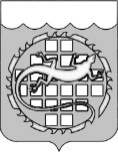 КОНТРОЛЬНО-СЧЕТНАЯ ПАЛАТА ОЗЕРСКОГО ГОРОДСКОГО ОКРУГАРАСПОРЯЖЕНИЕО внесении изменений в Порядок обеспечения доступа к информации о деятельности Контрольно-счетной палаты Озерского городского округаВ соответствии с Федеральным законом от 09.02.2009 № 8-ФЗ «Об обеспечении доступа к информации о деятельности государственных органов и органов местного самоуправления»,		1. Внести в Порядок обеспечения доступа к информации о деятельности Контрольно-счетной палаты Озерского городского округа, утвержденный распоряжением председателя Контрольно-счетной палаты Озерского городского округа от 29.07.2015 № 64 (далее – Порядок) следующие изменения:1.1. Пункт 8 Порядка изложить в следующей редакции:«8.	Опубликование КСП информации о своей деятельности в средствах массовой информации.Информация о проведенных контрольных и экспертно-аналитических мероприятиях, о выявленных при их проведении нарушениях, о внесенных представлениях и предписаниях, а также о принятых по ним решениях и мерах КСП опубликовывает в официальном средстве массовой информации органов местного самоуправления Озерского городского округа (далее – СМИ).Информация о проведенном контрольном (экспертно-аналитическом) мероприятии при осуществлении внешнего муниципального финансового контроля формируется руководителем мероприятия и передается документоведу КСП в течение десяти рабочих дней после завершения мероприятия. Документовед КСП подготавливает сопроводительное письмо за подписью председателя КСП и направляет в информационно-аналитический отдел аппарата Собрания депутатов Озерского городского округа для опубликования в СМИ не позднее двадцати рабочих дней с момента направления информации в Собрание депутатов Озерского городского округа.Информация о проведенном контрольном мероприятии в сфере закупок для обеспечения муниципальных нужд, аудите в сфере закупок формируется руководителем мероприятия и передается документоведу КСП в течение десяти рабочих дней после завершения мероприятия. Документовед КСП подготавливает сопроводительное письмо за подписью председателя КСП и направляет в информационно-аналитический отдел аппарата Собрания депутатов Озерского городского округа для опубликования в СМИ не позднее пяти рабочих дней с момента предоставления руководителем мероприятия сформированной информации о проведенном мероприятии.Документовед КСП в течение одного рабочего дня с момента поступления в КСП ответа на представление, предписание доводит его до сведения руководителя контрольного (экспертно-аналитического) мероприятия.Информация о принятых решениях и мерах по внесенным представлениям, предписаниям формируется руководителем контрольного (экспертно-аналитического) мероприятия и передается документоведу КСП в течение десяти рабочих дней с момента поступления сведений о принятых по внесенным представлениям (предписаниям) решениях и мерах. Документовед КСП подготавливает сопроводительное письмо за подписью председателя КСП и направляет в информационно-аналитический отдел аппарата Собрания депутатов Озерского городского округа для опубликования в СМИ в течение пяти рабочих дней с момента предоставления руководителем контрольного (экспертно-аналитического) мероприятия сформированной информации о принятых решениях и мерах по внесенным представлениям, предписаниям.».1.2.     Пункт 9 Порядка изложить в следующей редакции:«9.	Доступ к информации о деятельности КСП, размещаемой на официальном сайте.Для обеспечения доступа к информации о деятельности КСП, размещаемой на официальном сайте, должностные лица КСП формируют необходимую информацию и информационные материалы в соответствии с Перечнем информации о деятельности Контрольно-счетной палаты, размещаемой в сети Интернет, утвержденном распоряжением председателя КСП и передают документоведу КСП.Документовед КСП подготавливает сопроводительное письмо за подписью председателя КСП и направляет в информационно-аналитический отдел аппарата Собрания депутатов Озерского городского округа для размещения информации на официальном сайте в течение пяти рабочих дней с момента предоставления соответствующей информации должностным лицом КСП.Информация о деятельности КСП в сети Интернет размещается на официальном сайте в порядке, установленном Регламентом размещения информации на официальном сайте органов местного самоуправления Озерского городского округа в информационно-телекоммуникационной сети Интернет, утвержденном решением Собрания депутатов Озерского городского округа.Размещение информации на официальном сайте осуществляется информационно-аналитическим отделом аппарата Собрания депутатов Озерского городского округа.».1.3. Раздел 4 Порядка изложить в следующей редакции:	«4. Контроль за обеспечением доступа к информации о деятельности КСП.13. Контроль за обеспечением доступа к информации о деятельности КСП осуществляет должностное лицо, ответственное за обеспечение доступа к информации о деятельности КСП.  14.  Председатель КСП в установленном порядке рассматривает обращения пользователей информацией по вопросам, связанным с нарушением их права на доступ к информации о деятельности КСП, предусмотренного Федеральным законом № 8-ФЗ и принимает меры по указанным обращениям в пределах своей компетенции.	15. 	Документовед КСП:	а)	на постоянной основе ведет Журнал регистрации отправлений в информационно-аналитический отдел аппарата Собрания депутатов Озерского городского округа и размещений на официальном сайте, опубликований в СМИ (далее – Журнал);	б) 	периодически в течение месяца проверяет факт опубликования в СМИ и размещения на официальном сайте направленной информации КСП и ее полноту.	в)	01 числа каждого месяца представляет должностному лицу, ответственному за обеспечение доступа к информации о деятельности КСП, Журнал с информацией о количестве направленной и размещенной, опубликованной (неразмещенной, неопубликованной; частично размещенной, опубликованной) информации КСП за прошедший месяц.	16. 	Должностное лицо, ответственное за обеспечение доступа к информации о деятельности КСП, в случае не размещения на официальном сайте, не опубликования в СМИ направленной информации КСП в течение 30 дней поручает документоведу КСП незамедлительно подготовить повторное обращение за подписью председателя КСП и направляет в информационно-аналитический отдел аппарата Собрания депутатов Озерского городского округа.17.	Должностные лица, виновные в нарушении права пользователей на доступ к информации о деятельности КСП, а также требований настоящего Порядка несут ответственность, предусмотренную законодательством Российской Федерации.».2.	Документоведу Контрольно-счетной палаты Озерского городского округа ознакомить с настоящим распоряжением всех работников Контрольно-счетной палаты Озерского городского округа.3.	Опубликовать настоящее распоряжение в официальном печатном средстве массовой информации органов местного самоуправления Озерского городского округа Челябинской области и разместить на официальном сайте органов местного самоуправления Озерского городского округа Челябинской области в информационно-телекоммуникационной сети Интернет.4.	Контроль за выполнением настоящего постановления оставляю за собой.ПредседательКонтрольно-счетной палатыОзерского городского округа                                                                  А.П. Глухов 15 июня 2020 г.№ 32